Tengo el honor de señalar a la atención de la Conferencia, a petición del Director de la Oficina de Radiocomunicaciones, el Informe de la Junta del Reglamento de Radiocomunicaciones a la CMR-23 sobre la Resolución 80 (Rev.CMR-07).	Doreen BOGDAN-MARTIN
	Secretaria GeneralAnexo: 1AnexOInforme de la Junta del Reglamento de Radiocomunicaciones 
a la CMR-23 sobre la Resolución 80 (Rev.CMR-07)Sustitúyase la sección 4.2.17 por la siguiente sección:4.2.17	La Junta alentó a las administraciones a colaborar en sus actividades de coordinación a fin de que las administraciones notificantes en virtud de la Resolución 559 puedan someter sus solicitudes de sustitución de sus inscripciones en los Planes del SRS a tiempo para la CMR-23. Debido a las decisiones de la Junta, el asesoramiento técnico del Grupo de Trabajo 4A del UIT-R, la participación activa de las administraciones notificantes en virtud de la Resolución 559 y la asistencia de la Oficina, se habían completado el 87,08% de esos casos de coordinación de frecuencias. Aún debían completarse 1802 casos de coordinación de frecuencias.______________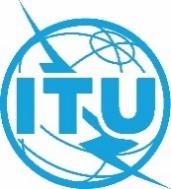 Conferencia Mundial de Radiocomunicaciones (CMR-23)
Dubái, 20 de noviembre - 15 de diciembre de 2023Conferencia Mundial de Radiocomunicaciones (CMR-23)
Dubái, 20 de noviembre - 15 de diciembre de 2023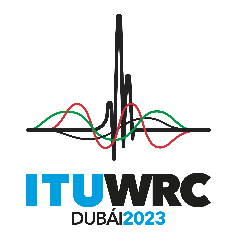 SESIÓN PLENARIASESIÓN PLENARIACorrigéndum 1 al
Documento 50-SCorrigéndum 1 al
Documento 50-S18 de octubre de 202318 de octubre de 2023Original: inglésOriginal: inglésNota de la Secretaria GeneralNota de la Secretaria GeneralNota de la Secretaria GeneralNota de la Secretaria GeneralINFORME DE LA JUNTA DEL REGLAMENTO DE RADIOCOMUNICACIONES A LA cmr-23 SOBRE LA RESOLUCIÓN 80 (Rev.Cmr-07)INFORME DE LA JUNTA DEL REGLAMENTO DE RADIOCOMUNICACIONES A LA cmr-23 SOBRE LA RESOLUCIÓN 80 (Rev.Cmr-07)INFORME DE LA JUNTA DEL REGLAMENTO DE RADIOCOMUNICACIONES A LA cmr-23 SOBRE LA RESOLUCIÓN 80 (Rev.Cmr-07)INFORME DE LA JUNTA DEL REGLAMENTO DE RADIOCOMUNICACIONES A LA cmr-23 SOBRE LA RESOLUCIÓN 80 (Rev.Cmr-07)